29. Januar 2024Antrag Auch bei Dunkelheit sicher unterwegs zu Fuß und per Rad zwischen Frankfurt (Sachsenhausen) und OffenbachDer Ortsbeirat 5 fordert den Magistrat auf, eine verbesserte, klima- und umweltfreundliche Nachtbeleuchtung des Rad- und Fußweges („südlicher Mainweg“) zwischen Sachsenhausen (Deutschherrnufer-/Brücke) und Offenbach („Hafen 2“) – insbesondere zur Entschärfung städtischer Angsträume – zu veranlassen. Etwaige bauliche Maßnahmen sollen im Einklang mit geltenden Biodiversitäts- und Naturschutzbestimmungen erfolgen, z.B. durch das Anbringen insektenfreundlicher Solarlampen.Begründung:Der Ortsbeirat 5 bittet den Magistrat seine Verweigerung der zeitnahen Verbesserung der Beleuchtungssituation des Rad- und Fußweges („südlicher Mainweg“) zwischen Sachsenhausen (Deutschherrnufer-/Brücke) und Offenbach („Hafen 2“) wie in der ST 1651 vom 22.07.2022 mitgeteilt zu überdenken.Die Umsetzung des FRM8 (Radschnellweges Frankfurt-Hanau), der Frankfurt und Offenbach abseits des Mains (entlang der südmainischen Bahntrasse) verbinden soll und zumindest die Situation für Radfahrer*innen langfristig verbessern könnte, wird weitere Jahre dauern. Laut einer im März 2023 veröffentlichten Machbarkeitsstudie des Regionalverbandes „FrankfurtRheinMain“ ist mit einer Fertigstellung erst in 5-8 Jahren zu rechnen. Zudem ist eine Zustimmung der kommunalen Stadtverordnetenversammlungen (Frankfurt, Offenbach, Mühlheim, Hanau) zu den vorliegenden Plänen des FRM8 weiterhin ausstehend. Es besteht unabhängig von den Planungen des FRM8 jedoch weiterhin unmittelbarer Handlungsbedarf direkt entlang des südlichen Mainufers (nicht nur für Radfahrer*innen!), da der sogenannte südliche Mainweg (vom Deutschherrnufer über die Gerbermühle und Schleuse Offenbach bis zum Offenbacher Hafen) bereits jetzt (seit Jahren) von Radfahrer*innen, Fußgänger*innen und Jogger*innen sehr stark frequentiert wird, wie z.B. ein neu installierter Verkehrszähler in Offenbach bereits zeigt. Im aktuellen Zustand stellt der Weg aufgrund zahlreicher, gänzlich unbeleuchteter und schlecht asphaltierter Abschnitte nicht nur eine Gefahr für die Sicherheit sämtlicher Verkehrsteilnehmer*innen, sondern ebenfalls einen beträchtlichen städtischen Angstraum für viele Bewohner*innen dar, der das individuelle Sicherheitsgefühl zu Fuß/auf dem Rad auf dem Nachhauseweg oder Spazierengehen stark beeinträchtigt. Insbesondere die gegenseitige Rücksichtnahme und gemeinsame Nutzung von Fußgänger- und Radfahrer*innen stellt aufgrund der schmalen Breite des Weges bei Dunkelheit eine nicht zu unterschätzende Gefahr dar. Ein Mindestmaß an Beleuchtung im Einklang mit den erforderlichen, umwelt- und klimapolitischen Zielen und Richtlinien zur Erhaltung der Biodiversität entlang des Mainufers, z.B. durch das Anbringen insektenfreundlicher Solarlampen, erscheint somit verhältnismäßig. Eine nächtliche Beleuchtung des Weges kann darüber hinaus ein wirtschaftliches, kulturelles, und politisches Zusammenwachsen der beiden Städte innerhalb der Metropolregion „FrankfurtRheinMain“ in Form eines ganzheitlichen, regional gedachten Verkehrswegekonzeptes fördern, welches an den Mobilitätsbedarfen der lokalen Bevölkerung orientiert ist und die Attraktivität des Mainuferweges als Verbindung zwischen Frankfurt und Offenbach erhöht. Dies erscheint umso wichtiger, insofern die Existenz verschiedener Tarifzonen eine Nutzung des ÖPNV zwischen Frankfurt und Offenbach für viele Bürger*innen eine unverhältnismäßige finanzielle Belastung darstellt.Andrea Müller-WüstDr. Jan Binger							Dr. Jan BingerMartin-Benedikt Schäfer						Martin-Benedikt Schäfer(Antragsteller)							(Fraktionsvorsitzende)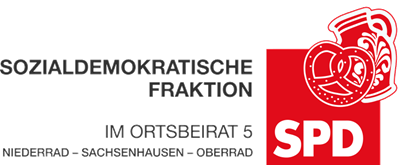 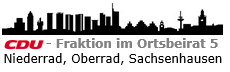 